Road map   2020-08-23This is a suggestion for the appearance of the sub-portal pages. Rathern than click on Lexicon, Corpus, and Grammar to get to another page, clicking will reveal the collapsable list, within which each item is clickable in and of itself. This seems an efficient way to list multiple items in one of the three categories. You showed me the collapsable list so it should be what you suggested.For now Corpus will link to the SYLARD catalogue if relevant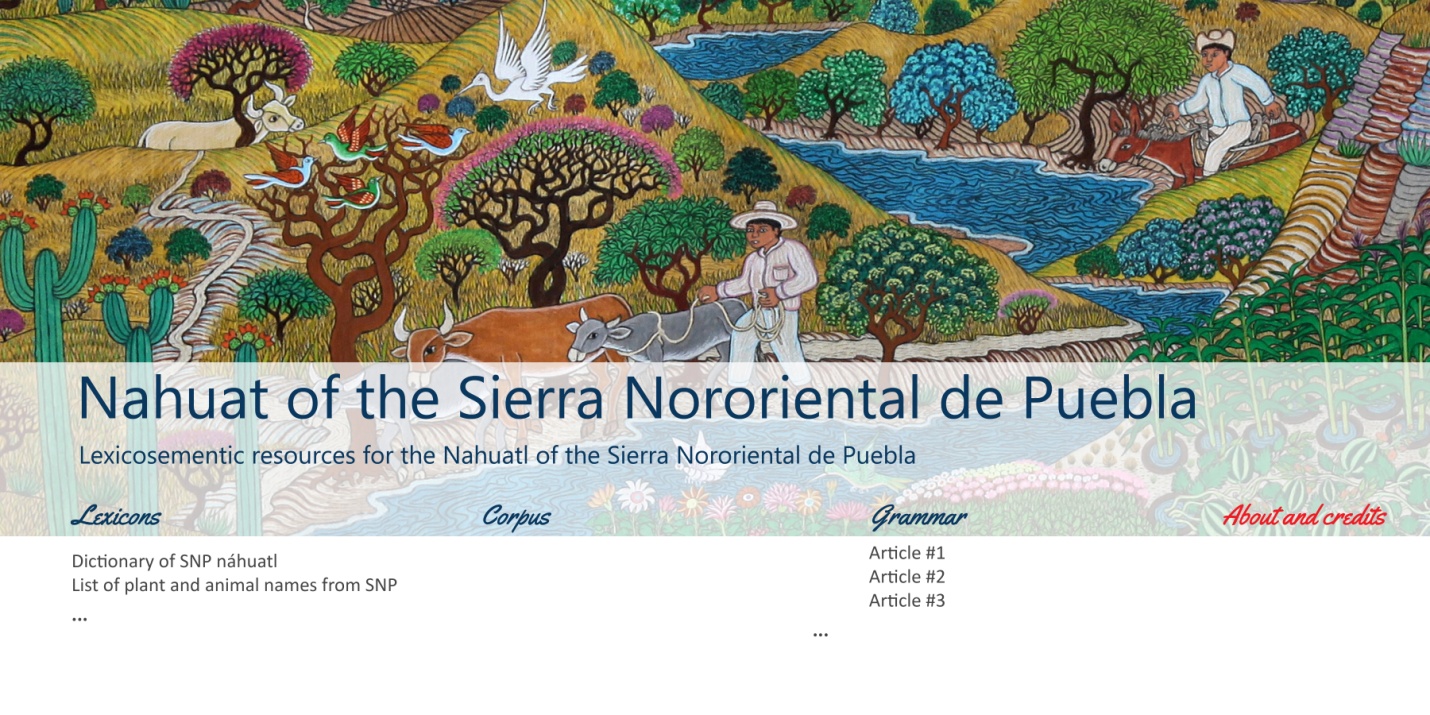 